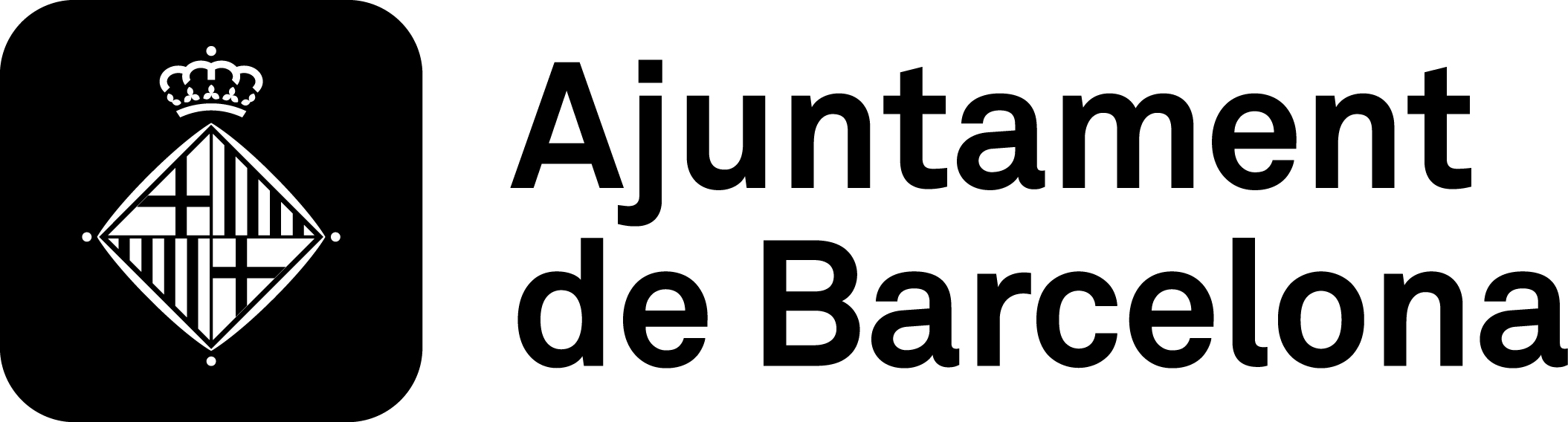 De conformidad con la normativa vigente, se detalla la información básica sobre el tratamiento de sus datos personales. También se puede encontrar toda la información del tratamiento 0334 en el siguiente enlace https://seuelectronica.ajuntament.barcelona.cat/ca/proteccio-de-dades?tractament=0334Responsable del tratamiento: Ayuntamiento de Barcelona. Pl. Sant Jaume, 1. 08002 Barcelona Delegado de protección de datos: se puede contactar mediante el siguiente enlace: https://seuelectronica.ajuntament.barcelona.cat/ca/proteccio-de-dades/contacteu-amb-delegat-proteccio-dadesAv. Diagonal, 220, 4.ª planta. 08018 Barcelona                                                 Finalidad del tratamiento: gestión de las subvenciones solicitadas al Ayuntamiento de BarcelonaLegitimación: Ley 38/2003 general de subvencionesDerechos de las personas: se pueden ejercer los derechos de acceso, rectificación, supresión, oposición y limitación sobre sus datos mediante el siguiente enlace: https://seuelectronica.ajuntament.barcelona.cat/ca/proteccio-de-dades/quins-drets-tinc-sobre-meves-dadesSi no se ha obtenido plena satisfacción en el ejercicio de los derechos, puede presentarse una reclamación ante la Autoridad Catalana de Protección de Datos, en la calle del Rosselló, 214, 08008 Barcelona. Puede encontrarse toda la información de nuestra política de privacidad y protección de datos en https://seuelectronica.ajuntament.barcelona.cat/ca/proteccio-de-dadesLa persona que firma DECLARA: En caso de persona jurídica, que ostenta el cargo de presidente/a, entre cuyas funciones figura la de solicitar subvenciones. En caso de no ser el presidente o presidenta, la persona que firma dispone de poderes o autorización otorgados a su favor que la faculta para la presentación de esta solicitud.Que se compromete, en cualquiera de los casos, a aportar la documentación acreditativa de dichos extremos en la forma y plazo en que sean requeridos al efecto por el órgano gestor.Que todos los datos que constan en esta solicitud y en los documentos que la acompañan son ciertos.Que cumple y acepta la normativa general vigente reguladora de las subvenciones que otorga el Ayuntamiento y todos los requisitos exigidos en las bases y la convocatoria para solicitar y otorgar dichas subvenciones. Que no se encuentra incursa en ninguno de los supuestos de prohibición de obtener subvenciones, de conformidad con el artículo 13 de la Ley 38/2003, de 17 de noviembre, general de subvenciones.Que cumple la Ley 19/2014, de 29 de diciembre, de transparencia, acceso a la información pública y buen gobierno, en los términos en que le sea aplicable.Que comunicará al Ayuntamiento de Barcelona, en la forma y momento que se determinen, de acuerdo con la Ley 19/2014, de 29 de diciembre, de transparencia, acceso a la información pública y buen gobierno, la información relativa a las retribuciones de sus órganos de dirección o administración, al efecto de hacerlas públicas. Los o las solicitantes deberán adecuar su actividad a los principios éticos y a las reglas de conducta que permitan asegurar el cumplimiento de los principios de igualdad, de objetividad y de transparencia. En caso de incumplimiento de los principios éticos y de las reglas de conducta, será de aplicación el régimen sancionador que prevé la Ley 19/2014, de 29 de diciembre, de transparencia, acceso a la información pública y buen gobierno, y las sanciones que prevé el artículo 84 con respecto a beneficiarios/as de ayudas, sin perjuicio de aquellas otras posibles consecuencias previstas en la legislación vigente en materia de subvenciones.Que no ha sido nunca objeto de sanciones administrativas firmes ni de sentencias firmes condenatorias por haber ejercido o tolerado prácticas discriminatorias por razón de sexo o de género y según la Ley 17/2015, de 21 de julio, de igualdad efectiva de mujeres y hombres.  Que cumple la Ley orgánica 3/2007, de 22 de marzo, para la igualdad efectiva de mujeres y hombres.Que está al corriente de la justificación de todas las subvenciones recibidas del Ayuntamiento de Barcelona y que no se encuentra en ninguno de los supuestos de reintegro que prevé el artículo 37 de la Ley 38/2003, de 17 de noviembre, general de subvenciones.Que la cuantía de las subvenciones municipales, junto con otras fuentes de financiación específicas de este proyecto, no supera el coste total del proyecto.Que se encuentra al corriente en el cumplimiento de las obligaciones tributarias con la Seguridad Social y con la Hacienda municipal, en el sentido de que está al corriente de pago o que no está obligada a declarar.La presentación de la solicitud comportará la autorización al Ayuntamiento de Barcelona para que pueda obtener la acreditación de estar al corriente del cumplimiento de las obligaciones con la AEAT, la TGSS y la Hacienda municipal a través de certificados telemáticos, así como para la verificación de su identidad y compulsa automática de los datos facilitados con la DGP. En caso de que la persona solicitante quiera denegar el consentimiento de acceso del Ayuntamiento de Barcelona a los certificados telemáticos mencionados, deberá marcar la siguiente casilla:   (Real decreto 887/2006, de 21 de julio, por el que se aprueba el reglamento de la Ley 38/2003, de 17 de noviembre, general de subvenciones). En este supuesto, las personas beneficiarias deberán presentar los correspondientes certificados durante el periodo de diez días hábiles desde la notificación de la resolución provisional de la concesión de la subvención.Que, en caso de que la documentación requerida en la base quinta de las bases reguladoras no conste en poder del Ayuntamiento de Barcelona, el solicitante de la subvención dispone de ella y la presentará en caso de concesión de la subvención en el plazo de diez días hábiles desde la publicación del otorgamiento provisional. Que el documento de certificado de datos bancarios ya ha sido presentado al Ayuntamiento de Barcelona. En el caso de resultar beneficiario de la subvención, y de que este certificado no se haya presentado en su momento o se hayan modificado los datos, comunicará la cuenta según el nuevo procedimiento de designación de la cuenta bancario, especificado en el Decreto de Alcaldía S1/D/2020-999, de 17 de noviembre, del protocolo del registro de datos bancarios de los acreedores del Ayuntamiento de Barcelona y en la resolución de la Primera Tenencia de Alcaldía de 11 de febrero de 2021: https://ajuntament.barcelona.cat/compte-bancari-creditorsQue, en el caso de no presentar alegaciones a la resolución provisional de otorgamiento y denegación, acepta la subvención en caso de que le sea otorgada.Que se utilice para todas las comunicaciones electrónicas la dirección de correo electrónico indicada en este documento de solicitud de subvención.Según lo previsto por la Ley 38/2003, de 17 de noviembre, general de subvenciones, la inexactitud o falsedad de esta declaración responsable es motivo de exclusión de la persona que realiza la solicitud de subvención, y también motivo de revocación o reintegro de la subvención en el caso de que le sea otorgada, sin perjuicio de la posibilidad de imponer las sanciones que correspondan y de exigir las responsabilidades de cualquier tipo en que se haya podido incurrir como consecuencia de la inexactitud o la falsedad en la declaración.La inexactitud, falsedad u omisión de datos esenciales en esta declaración responsable, o el incumplimiento de los requisitos exigibles de acuerdo con la legislación vigente para la obtención de la subvención, determinarán el reintegro de la subvención, sin perjuicio de las responsabilidades penales, civiles o administrativas que le puedan ser exigidas.Documento básico 1Documento básico 1Documento básico 1Documento básico 1Documento básico 1Documento básico 1Documento básico 1Documento básico 1Documento básico 1Solicitud de subvención al Ayuntamiento de Barcelona para la realización de proyectos para mejorar el acceso a los derechos sociales y laborales de las personas trabajadoras sexuales de la ciudad de Barcelona para los años 2022-2023Solicitud de subvención al Ayuntamiento de Barcelona para la realización de proyectos para mejorar el acceso a los derechos sociales y laborales de las personas trabajadoras sexuales de la ciudad de Barcelona para los años 2022-2023Solicitud de subvención al Ayuntamiento de Barcelona para la realización de proyectos para mejorar el acceso a los derechos sociales y laborales de las personas trabajadoras sexuales de la ciudad de Barcelona para los años 2022-2023Solicitud de subvención al Ayuntamiento de Barcelona para la realización de proyectos para mejorar el acceso a los derechos sociales y laborales de las personas trabajadoras sexuales de la ciudad de Barcelona para los años 2022-2023Solicitud de subvención al Ayuntamiento de Barcelona para la realización de proyectos para mejorar el acceso a los derechos sociales y laborales de las personas trabajadoras sexuales de la ciudad de Barcelona para los años 2022-2023Solicitud de subvención al Ayuntamiento de Barcelona para la realización de proyectos para mejorar el acceso a los derechos sociales y laborales de las personas trabajadoras sexuales de la ciudad de Barcelona para los años 2022-2023Solicitud de subvención al Ayuntamiento de Barcelona para la realización de proyectos para mejorar el acceso a los derechos sociales y laborales de las personas trabajadoras sexuales de la ciudad de Barcelona para los años 2022-2023Solicitud de subvención al Ayuntamiento de Barcelona para la realización de proyectos para mejorar el acceso a los derechos sociales y laborales de las personas trabajadoras sexuales de la ciudad de Barcelona para los años 2022-2023Solicitud de subvención al Ayuntamiento de Barcelona para la realización de proyectos para mejorar el acceso a los derechos sociales y laborales de las personas trabajadoras sexuales de la ciudad de Barcelona para los años 2022-2023Solicitud de subvención al Ayuntamiento de Barcelona para la realización de proyectos para mejorar el acceso a los derechos sociales y laborales de las personas trabajadoras sexuales de la ciudad de Barcelona para los años 2022-2023Solicitud de subvención al Ayuntamiento de Barcelona para la realización de proyectos para mejorar el acceso a los derechos sociales y laborales de las personas trabajadoras sexuales de la ciudad de Barcelona para los años 2022-2023Solicitud de subvención al Ayuntamiento de Barcelona para la realización de proyectos para mejorar el acceso a los derechos sociales y laborales de las personas trabajadoras sexuales de la ciudad de Barcelona para los años 2022-2023Solicitud de subvención al Ayuntamiento de Barcelona para la realización de proyectos para mejorar el acceso a los derechos sociales y laborales de las personas trabajadoras sexuales de la ciudad de Barcelona para los años 2022-2023Solicitud de subvención al Ayuntamiento de Barcelona para la realización de proyectos para mejorar el acceso a los derechos sociales y laborales de las personas trabajadoras sexuales de la ciudad de Barcelona para los años 2022-2023Solicitud de subvención al Ayuntamiento de Barcelona para la realización de proyectos para mejorar el acceso a los derechos sociales y laborales de las personas trabajadoras sexuales de la ciudad de Barcelona para los años 2022-2023Solicitud de subvención al Ayuntamiento de Barcelona para la realización de proyectos para mejorar el acceso a los derechos sociales y laborales de las personas trabajadoras sexuales de la ciudad de Barcelona para los años 2022-2023Solicitud de subvención al Ayuntamiento de Barcelona para la realización de proyectos para mejorar el acceso a los derechos sociales y laborales de las personas trabajadoras sexuales de la ciudad de Barcelona para los años 2022-2023Solicitud de subvención al Ayuntamiento de Barcelona para la realización de proyectos para mejorar el acceso a los derechos sociales y laborales de las personas trabajadoras sexuales de la ciudad de Barcelona para los años 2022-2023Solicitud de subvención al Ayuntamiento de Barcelona para la realización de proyectos para mejorar el acceso a los derechos sociales y laborales de las personas trabajadoras sexuales de la ciudad de Barcelona para los años 2022-2023Solicitud de subvención al Ayuntamiento de Barcelona para la realización de proyectos para mejorar el acceso a los derechos sociales y laborales de las personas trabajadoras sexuales de la ciudad de Barcelona para los años 2022-2023Solicitud de subvención al Ayuntamiento de Barcelona para la realización de proyectos para mejorar el acceso a los derechos sociales y laborales de las personas trabajadoras sexuales de la ciudad de Barcelona para los años 2022-2023Solicitud de subvención al Ayuntamiento de Barcelona para la realización de proyectos para mejorar el acceso a los derechos sociales y laborales de las personas trabajadoras sexuales de la ciudad de Barcelona para los años 2022-20231. Datos solicitante 1. Datos solicitante 1. Datos solicitante 1. Datos solicitante 1. Datos solicitante 1. Datos solicitante 1. Datos solicitante 1. Datos solicitante 1. Datos solicitante 1. Datos solicitante 1. Datos solicitante 1. Datos solicitante 1. Datos solicitante 1. Datos solicitante 1. Datos solicitante 1. Datos solicitante 1. Datos solicitante 1. Datos solicitante 1. Datos solicitante 1. Datos solicitante 1. Datos solicitante 1. Datos solicitante Nombre (de la entidad):Nombre (de la entidad):Nombre (de la entidad):Nombre (de la entidad):Nombre (de la entidad):NIF: NIF: NIF: NIF: NIF: N.º de inscripción en el Registro de asociaciones de la Generalitat (Dpto. de Justicia), si aplica:N.º de inscripción en el Registro de asociaciones de la Generalitat (Dpto. de Justicia), si aplica:N.º de inscripción en el Registro de asociaciones de la Generalitat (Dpto. de Justicia), si aplica:N.º de inscripción en el Registro de asociaciones de la Generalitat (Dpto. de Justicia), si aplica:N.º de inscripción en el Registro de asociaciones de la Generalitat (Dpto. de Justicia), si aplica:N.º de inscripción en el Registro de asociaciones de la Generalitat (Dpto. de Justicia), si aplica:N.º de inscripción en el Registro de asociaciones de la Generalitat (Dpto. de Justicia), si aplica:N.º de inscripción en el Registro de asociaciones de la Generalitat (Dpto. de Justicia), si aplica:N.º de inscripción en el Registro de asociaciones de la Generalitat (Dpto. de Justicia), si aplica:N.º de inscripción en el Registro de asociaciones de la Generalitat (Dpto. de Justicia), si aplica:N.º de inscripción en el Registro de asociaciones de la Generalitat (Dpto. de Justicia), si aplica:N.º de inscripción en el Registro de asociaciones de la Generalitat (Dpto. de Justicia), si aplica:N.º de inscripción en el Registro de asociaciones de la Generalitat (Dpto. de Justicia), si aplica:N.º de inscripción en el Registro de asociaciones de la Generalitat (Dpto. de Justicia), si aplica:N.º de inscripción en el Registro de asociaciones de la Generalitat (Dpto. de Justicia), si aplica:N.º de inscripción en el Registro de asociaciones de la Generalitat (Dpto. de Justicia), si aplica:N.º de inscripción en el Registro de asociaciones de la Generalitat (Dpto. de Justicia), si aplica:N.º de inscripción en el Registro de asociaciones de la Generalitat (Dpto. de Justicia), si aplica:N.º de inscripción en el Registro de asociaciones de la Generalitat (Dpto. de Justicia), si aplica:N.º de inscripción en el Registro de asociaciones de la Generalitat (Dpto. de Justicia), si aplica:Dirección (calle, número, piso y puerta):Dirección (calle, número, piso y puerta):Dirección (calle, número, piso y puerta):Dirección (calle, número, piso y puerta):Dirección (calle, número, piso y puerta):Dirección (calle, número, piso y puerta):Dirección (calle, número, piso y puerta):Dirección (calle, número, piso y puerta):Dirección (calle, número, piso y puerta):Dirección (calle, número, piso y puerta):CP: CP: Barrio: Barrio: Distrito:  Distrito:  Distrito:  Municipio:Municipio:Municipio:Provincia:Provincia:Provincia:Provincia:Teléfono móvil o fijo: Teléfono móvil o fijo: Teléfono móvil o fijo: Teléfono móvil o fijo: Teléfono móvil o fijo: Teléfono móvil o fijo: Teléfono móvil o fijo: Correo electrónico:Correo electrónico:Correo electrónico:Correo electrónico:Correo electrónico:Correo electrónico:Correo electrónico:Web:2. Datos básicos del proyecto2. Datos básicos del proyecto2. Datos básicos del proyecto2. Datos básicos del proyecto2. Datos básicos del proyecto2. Datos básicos del proyecto2. Datos básicos del proyecto2. Datos básicos del proyecto2. Datos básicos del proyecto2. Datos básicos del proyecto2. Datos básicos del proyecto2. Datos básicos del proyecto2. Datos básicos del proyecto2. Datos básicos del proyecto2. Datos básicos del proyecto2. Datos básicos del proyecto2. Datos básicos del proyecto2. Datos básicos del proyecto2. Datos básicos del proyecto2. Datos básicos del proyecto2. Datos básicos del proyecto2. Datos básicos del proyectoDenominación: Denominación: Denominación: Denominación: Lugar:Lugar:Lugar:Lugar:Lugar:Lugar:Barrio:Fecha de inicio del proyecto: Fecha de inicio del proyecto: Fecha de inicio del proyecto: Fecha de inicio del proyecto: Fecha de inicio del proyecto: Fecha de inicio del proyecto: Fecha de inicio del proyecto: Fecha de inicio del proyecto: Fecha final del proyecto:Fecha final del proyecto:Fecha final del proyecto:Fecha final del proyecto:Fecha final del proyecto:Fecha final del proyecto:Fecha final del proyecto:Fecha final del proyecto:ModalidadÁmbito A. Mejora del acceso a la formación y al empleo en otros sectores económicos diferentes al trabajo sexual. Mejora del nivel de empleabilidad de las personas que ejercen el trabajo sexualÁmbito B. Mejora del acceso a la información y atención social, laboral, jurídica y sanitaria de las mujeres que ejercen en espacios cerrados Ámbito C. El acceso a los derechos sociales y económicos básicos en mujeres que ejercen el trabajo sexual, ante situaciones de urgencia y alta vulnerabilidad Marque con una cruz el ámbito o epígrafe al que se presente.En caso de presentarse a más de un ámbito o epígrafe, se debe realizar una solicitud para cada proyecto.ModalidadÁmbito A. Mejora del acceso a la formación y al empleo en otros sectores económicos diferentes al trabajo sexual. Mejora del nivel de empleabilidad de las personas que ejercen el trabajo sexualÁmbito B. Mejora del acceso a la información y atención social, laboral, jurídica y sanitaria de las mujeres que ejercen en espacios cerrados Ámbito C. El acceso a los derechos sociales y económicos básicos en mujeres que ejercen el trabajo sexual, ante situaciones de urgencia y alta vulnerabilidad Marque con una cruz el ámbito o epígrafe al que se presente.En caso de presentarse a más de un ámbito o epígrafe, se debe realizar una solicitud para cada proyecto.ModalidadÁmbito A. Mejora del acceso a la formación y al empleo en otros sectores económicos diferentes al trabajo sexual. Mejora del nivel de empleabilidad de las personas que ejercen el trabajo sexualÁmbito B. Mejora del acceso a la información y atención social, laboral, jurídica y sanitaria de las mujeres que ejercen en espacios cerrados Ámbito C. El acceso a los derechos sociales y económicos básicos en mujeres que ejercen el trabajo sexual, ante situaciones de urgencia y alta vulnerabilidad Marque con una cruz el ámbito o epígrafe al que se presente.En caso de presentarse a más de un ámbito o epígrafe, se debe realizar una solicitud para cada proyecto.ModalidadÁmbito A. Mejora del acceso a la formación y al empleo en otros sectores económicos diferentes al trabajo sexual. Mejora del nivel de empleabilidad de las personas que ejercen el trabajo sexualÁmbito B. Mejora del acceso a la información y atención social, laboral, jurídica y sanitaria de las mujeres que ejercen en espacios cerrados Ámbito C. El acceso a los derechos sociales y económicos básicos en mujeres que ejercen el trabajo sexual, ante situaciones de urgencia y alta vulnerabilidad Marque con una cruz el ámbito o epígrafe al que se presente.En caso de presentarse a más de un ámbito o epígrafe, se debe realizar una solicitud para cada proyecto.ModalidadÁmbito A. Mejora del acceso a la formación y al empleo en otros sectores económicos diferentes al trabajo sexual. Mejora del nivel de empleabilidad de las personas que ejercen el trabajo sexualÁmbito B. Mejora del acceso a la información y atención social, laboral, jurídica y sanitaria de las mujeres que ejercen en espacios cerrados Ámbito C. El acceso a los derechos sociales y económicos básicos en mujeres que ejercen el trabajo sexual, ante situaciones de urgencia y alta vulnerabilidad Marque con una cruz el ámbito o epígrafe al que se presente.En caso de presentarse a más de un ámbito o epígrafe, se debe realizar una solicitud para cada proyecto.ModalidadÁmbito A. Mejora del acceso a la formación y al empleo en otros sectores económicos diferentes al trabajo sexual. Mejora del nivel de empleabilidad de las personas que ejercen el trabajo sexualÁmbito B. Mejora del acceso a la información y atención social, laboral, jurídica y sanitaria de las mujeres que ejercen en espacios cerrados Ámbito C. El acceso a los derechos sociales y económicos básicos en mujeres que ejercen el trabajo sexual, ante situaciones de urgencia y alta vulnerabilidad Marque con una cruz el ámbito o epígrafe al que se presente.En caso de presentarse a más de un ámbito o epígrafe, se debe realizar una solicitud para cada proyecto.ModalidadÁmbito A. Mejora del acceso a la formación y al empleo en otros sectores económicos diferentes al trabajo sexual. Mejora del nivel de empleabilidad de las personas que ejercen el trabajo sexualÁmbito B. Mejora del acceso a la información y atención social, laboral, jurídica y sanitaria de las mujeres que ejercen en espacios cerrados Ámbito C. El acceso a los derechos sociales y económicos básicos en mujeres que ejercen el trabajo sexual, ante situaciones de urgencia y alta vulnerabilidad Marque con una cruz el ámbito o epígrafe al que se presente.En caso de presentarse a más de un ámbito o epígrafe, se debe realizar una solicitud para cada proyecto.ModalidadÁmbito A. Mejora del acceso a la formación y al empleo en otros sectores económicos diferentes al trabajo sexual. Mejora del nivel de empleabilidad de las personas que ejercen el trabajo sexualÁmbito B. Mejora del acceso a la información y atención social, laboral, jurídica y sanitaria de las mujeres que ejercen en espacios cerrados Ámbito C. El acceso a los derechos sociales y económicos básicos en mujeres que ejercen el trabajo sexual, ante situaciones de urgencia y alta vulnerabilidad Marque con una cruz el ámbito o epígrafe al que se presente.En caso de presentarse a más de un ámbito o epígrafe, se debe realizar una solicitud para cada proyecto.ModalidadÁmbito A. Mejora del acceso a la formación y al empleo en otros sectores económicos diferentes al trabajo sexual. Mejora del nivel de empleabilidad de las personas que ejercen el trabajo sexualÁmbito B. Mejora del acceso a la información y atención social, laboral, jurídica y sanitaria de las mujeres que ejercen en espacios cerrados Ámbito C. El acceso a los derechos sociales y económicos básicos en mujeres que ejercen el trabajo sexual, ante situaciones de urgencia y alta vulnerabilidad Marque con una cruz el ámbito o epígrafe al que se presente.En caso de presentarse a más de un ámbito o epígrafe, se debe realizar una solicitud para cada proyecto.ModalidadÁmbito A. Mejora del acceso a la formación y al empleo en otros sectores económicos diferentes al trabajo sexual. Mejora del nivel de empleabilidad de las personas que ejercen el trabajo sexualÁmbito B. Mejora del acceso a la información y atención social, laboral, jurídica y sanitaria de las mujeres que ejercen en espacios cerrados Ámbito C. El acceso a los derechos sociales y económicos básicos en mujeres que ejercen el trabajo sexual, ante situaciones de urgencia y alta vulnerabilidad Marque con una cruz el ámbito o epígrafe al que se presente.En caso de presentarse a más de un ámbito o epígrafe, se debe realizar una solicitud para cada proyecto.ModalidadÁmbito A. Mejora del acceso a la formación y al empleo en otros sectores económicos diferentes al trabajo sexual. Mejora del nivel de empleabilidad de las personas que ejercen el trabajo sexualÁmbito B. Mejora del acceso a la información y atención social, laboral, jurídica y sanitaria de las mujeres que ejercen en espacios cerrados Ámbito C. El acceso a los derechos sociales y económicos básicos en mujeres que ejercen el trabajo sexual, ante situaciones de urgencia y alta vulnerabilidad Marque con una cruz el ámbito o epígrafe al que se presente.En caso de presentarse a más de un ámbito o epígrafe, se debe realizar una solicitud para cada proyecto.ModalidadÁmbito A. Mejora del acceso a la formación y al empleo en otros sectores económicos diferentes al trabajo sexual. Mejora del nivel de empleabilidad de las personas que ejercen el trabajo sexualÁmbito B. Mejora del acceso a la información y atención social, laboral, jurídica y sanitaria de las mujeres que ejercen en espacios cerrados Ámbito C. El acceso a los derechos sociales y económicos básicos en mujeres que ejercen el trabajo sexual, ante situaciones de urgencia y alta vulnerabilidad Marque con una cruz el ámbito o epígrafe al que se presente.En caso de presentarse a más de un ámbito o epígrafe, se debe realizar una solicitud para cada proyecto.ModalidadÁmbito A. Mejora del acceso a la formación y al empleo en otros sectores económicos diferentes al trabajo sexual. Mejora del nivel de empleabilidad de las personas que ejercen el trabajo sexualÁmbito B. Mejora del acceso a la información y atención social, laboral, jurídica y sanitaria de las mujeres que ejercen en espacios cerrados Ámbito C. El acceso a los derechos sociales y económicos básicos en mujeres que ejercen el trabajo sexual, ante situaciones de urgencia y alta vulnerabilidad Marque con una cruz el ámbito o epígrafe al que se presente.En caso de presentarse a más de un ámbito o epígrafe, se debe realizar una solicitud para cada proyecto.ModalidadÁmbito A. Mejora del acceso a la formación y al empleo en otros sectores económicos diferentes al trabajo sexual. Mejora del nivel de empleabilidad de las personas que ejercen el trabajo sexualÁmbito B. Mejora del acceso a la información y atención social, laboral, jurídica y sanitaria de las mujeres que ejercen en espacios cerrados Ámbito C. El acceso a los derechos sociales y económicos básicos en mujeres que ejercen el trabajo sexual, ante situaciones de urgencia y alta vulnerabilidad Marque con una cruz el ámbito o epígrafe al que se presente.En caso de presentarse a más de un ámbito o epígrafe, se debe realizar una solicitud para cada proyecto.ModalidadÁmbito A. Mejora del acceso a la formación y al empleo en otros sectores económicos diferentes al trabajo sexual. Mejora del nivel de empleabilidad de las personas que ejercen el trabajo sexualÁmbito B. Mejora del acceso a la información y atención social, laboral, jurídica y sanitaria de las mujeres que ejercen en espacios cerrados Ámbito C. El acceso a los derechos sociales y económicos básicos en mujeres que ejercen el trabajo sexual, ante situaciones de urgencia y alta vulnerabilidad Marque con una cruz el ámbito o epígrafe al que se presente.En caso de presentarse a más de un ámbito o epígrafe, se debe realizar una solicitud para cada proyecto.ModalidadÁmbito A. Mejora del acceso a la formación y al empleo en otros sectores económicos diferentes al trabajo sexual. Mejora del nivel de empleabilidad de las personas que ejercen el trabajo sexualÁmbito B. Mejora del acceso a la información y atención social, laboral, jurídica y sanitaria de las mujeres que ejercen en espacios cerrados Ámbito C. El acceso a los derechos sociales y económicos básicos en mujeres que ejercen el trabajo sexual, ante situaciones de urgencia y alta vulnerabilidad Marque con una cruz el ámbito o epígrafe al que se presente.En caso de presentarse a más de un ámbito o epígrafe, se debe realizar una solicitud para cada proyecto.ModalidadÁmbito A. Mejora del acceso a la formación y al empleo en otros sectores económicos diferentes al trabajo sexual. Mejora del nivel de empleabilidad de las personas que ejercen el trabajo sexualÁmbito B. Mejora del acceso a la información y atención social, laboral, jurídica y sanitaria de las mujeres que ejercen en espacios cerrados Ámbito C. El acceso a los derechos sociales y económicos básicos en mujeres que ejercen el trabajo sexual, ante situaciones de urgencia y alta vulnerabilidad Marque con una cruz el ámbito o epígrafe al que se presente.En caso de presentarse a más de un ámbito o epígrafe, se debe realizar una solicitud para cada proyecto.ModalidadÁmbito A. Mejora del acceso a la formación y al empleo en otros sectores económicos diferentes al trabajo sexual. Mejora del nivel de empleabilidad de las personas que ejercen el trabajo sexualÁmbito B. Mejora del acceso a la información y atención social, laboral, jurídica y sanitaria de las mujeres que ejercen en espacios cerrados Ámbito C. El acceso a los derechos sociales y económicos básicos en mujeres que ejercen el trabajo sexual, ante situaciones de urgencia y alta vulnerabilidad Marque con una cruz el ámbito o epígrafe al que se presente.En caso de presentarse a más de un ámbito o epígrafe, se debe realizar una solicitud para cada proyecto.ModalidadÁmbito A. Mejora del acceso a la formación y al empleo en otros sectores económicos diferentes al trabajo sexual. Mejora del nivel de empleabilidad de las personas que ejercen el trabajo sexualÁmbito B. Mejora del acceso a la información y atención social, laboral, jurídica y sanitaria de las mujeres que ejercen en espacios cerrados Ámbito C. El acceso a los derechos sociales y económicos básicos en mujeres que ejercen el trabajo sexual, ante situaciones de urgencia y alta vulnerabilidad Marque con una cruz el ámbito o epígrafe al que se presente.En caso de presentarse a más de un ámbito o epígrafe, se debe realizar una solicitud para cada proyecto.ModalidadÁmbito A. Mejora del acceso a la formación y al empleo en otros sectores económicos diferentes al trabajo sexual. Mejora del nivel de empleabilidad de las personas que ejercen el trabajo sexualÁmbito B. Mejora del acceso a la información y atención social, laboral, jurídica y sanitaria de las mujeres que ejercen en espacios cerrados Ámbito C. El acceso a los derechos sociales y económicos básicos en mujeres que ejercen el trabajo sexual, ante situaciones de urgencia y alta vulnerabilidad Marque con una cruz el ámbito o epígrafe al que se presente.En caso de presentarse a más de un ámbito o epígrafe, se debe realizar una solicitud para cada proyecto.ModalidadÁmbito A. Mejora del acceso a la formación y al empleo en otros sectores económicos diferentes al trabajo sexual. Mejora del nivel de empleabilidad de las personas que ejercen el trabajo sexualÁmbito B. Mejora del acceso a la información y atención social, laboral, jurídica y sanitaria de las mujeres que ejercen en espacios cerrados Ámbito C. El acceso a los derechos sociales y económicos básicos en mujeres que ejercen el trabajo sexual, ante situaciones de urgencia y alta vulnerabilidad Marque con una cruz el ámbito o epígrafe al que se presente.En caso de presentarse a más de un ámbito o epígrafe, se debe realizar una solicitud para cada proyecto.ModalidadÁmbito A. Mejora del acceso a la formación y al empleo en otros sectores económicos diferentes al trabajo sexual. Mejora del nivel de empleabilidad de las personas que ejercen el trabajo sexualÁmbito B. Mejora del acceso a la información y atención social, laboral, jurídica y sanitaria de las mujeres que ejercen en espacios cerrados Ámbito C. El acceso a los derechos sociales y económicos básicos en mujeres que ejercen el trabajo sexual, ante situaciones de urgencia y alta vulnerabilidad Marque con una cruz el ámbito o epígrafe al que se presente.En caso de presentarse a más de un ámbito o epígrafe, se debe realizar una solicitud para cada proyecto.En ningún caso se subvencionará el IVA susceptible de recuperación o compensación.Año 1Año 2TotalGasto total
del proyecto€€€Importe total
solicitado€€€3. Declaración responsable del presidente o la presidenta de la entidad o la persona que representa al o a la solicitante 3. Declaración responsable del presidente o la presidenta de la entidad o la persona que representa al o a la solicitante 3. Declaración responsable del presidente o la presidenta de la entidad o la persona que representa al o a la solicitante 3. Declaración responsable del presidente o la presidenta de la entidad o la persona que representa al o a la solicitante 3. Declaración responsable del presidente o la presidenta de la entidad o la persona que representa al o a la solicitante Nombre y apellidos: Nombre y apellidos: NIF: Cargo que ocupa en la entidad:Barcelona,             de             del 2021 Firma electrónica de la persona representante